Anchor Relocation ApplicationJanuary 11th 2018Redgarden Wall, Tower TwoCentaur 5.13cFFA Pitch 2 only: Christian Griffith, 1986 ; Entire Route: Chris Weidner, 2012Purpose of application: To move the current anchor up to the next bolt.  Currently the pitch ends at a hanging belay.  Moving the anchor up to the first bolt of pitch 2 is more natural and allows the belay to have a stance.  It will also prevent the leader from falling onto the belayer since the move getting to the first bolt on pitch 2 is a little hard.Information from FHRCFactors Does the proposed fixed hardware relocation alter the route technical difficulty?
It depends on how you climb the route.  Moving the anchor up to the next bolt would add another slightly hard, although easier than the crux, move to the pitch.  Most parties continue up to the next bolt and belay from the stance anyway. Does the proposed fixed hardware relocation alter the route psychology? 	
No. Does the proposed fixed hardware relocation alter neighboring routes?
No.  Does the FFA party (Christian Griffith, Chris Weidner) agree with the proposed fixed hardware relocations?
Chris Weidner approves.  Christian Griffith does not.Factors Against
NoneNeutral Factors
	NoneCurrent bolt with proposed bolt location for the new anchor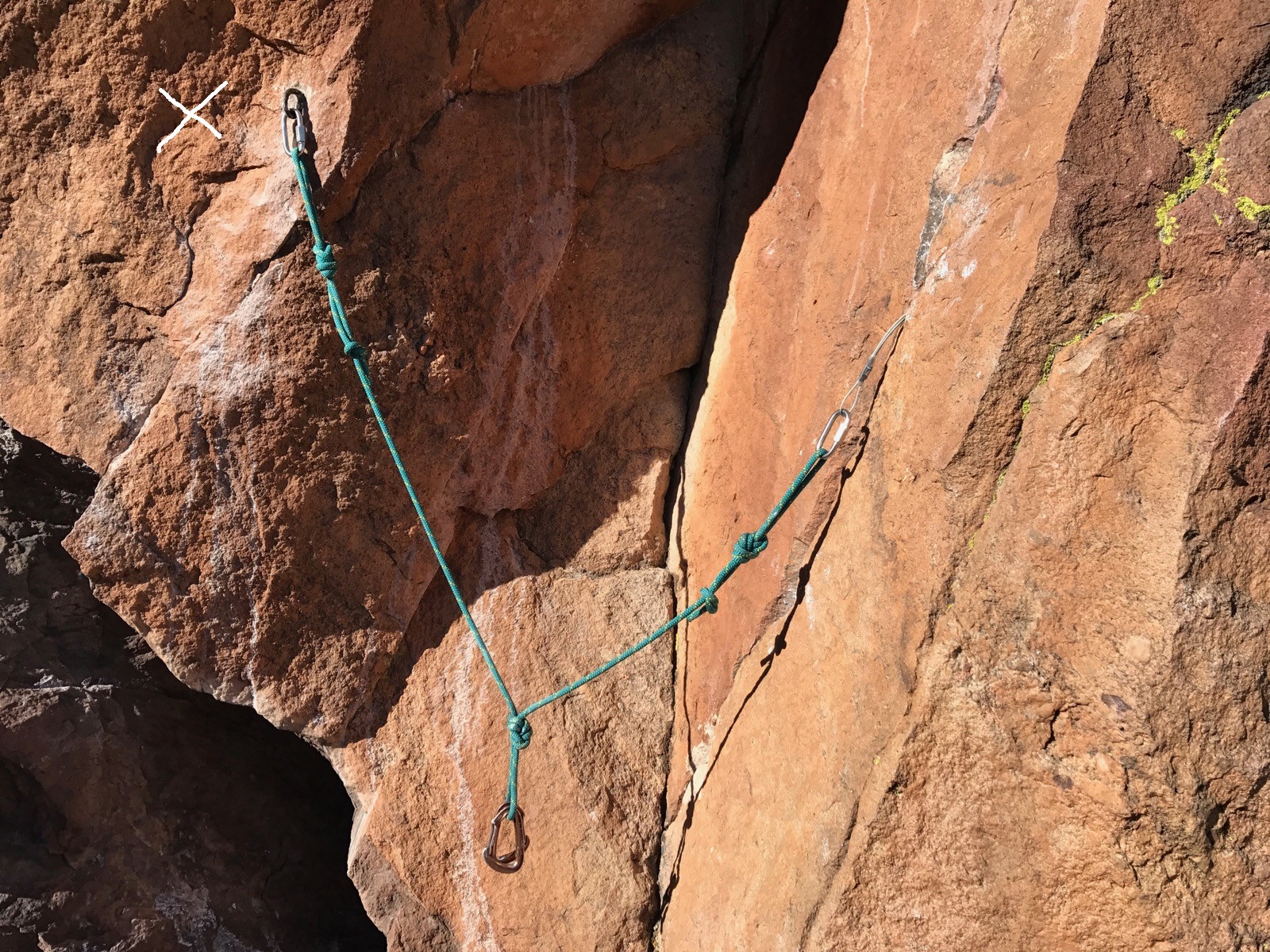 